実験のタイトルサブタイトル○○○○○○学校　□□□□□□□□のをってもいですが、小学校の子どもたちにも分かるように、ルビをってけるとしくいます。レイアウトなど、ごにされてもいません。A４一枚におさめてください。制作はワード、、パワーポイントなどは問いません。ただし、今年度よりPDFでをしたファイルをしてください。＜ご注意ください_パワーポイントで制作される方へ＞パワーポイントのドキュメントサイズ（スライドサイズ）をA4と指定しても、印刷する際にはA4サイズになりません。データ作成する際は、まずはじめに以下の手順でスライドサイズを指定してください。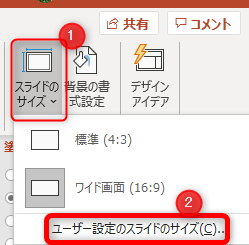 スライドのサイズ→ユーザー指定のスライドのサイズをクリックスライドのサイズ指定→「ユーザー設定」を選ぶ幅と高さを手入力するA4の場合＝幅21cm　高さ29.7cmこの設定をしてからデータを作成する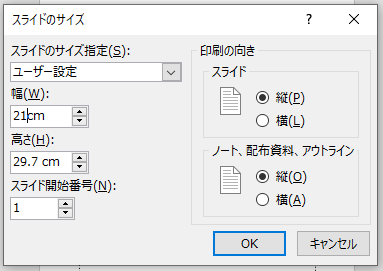 